<H1> Supplement Material<H2> Table S-1Descriptive StatisticsNote. Age = mean age of the samples; SD = Age’s standard deviation; Gender = percentage of women in the sample; Id. = political ideology, (coded quantitatively from 0 = extreme liberal to 1 = extreme conservative); Instr. refers to the moral instrument used, coded as 0 = mfq30, 1 = other mfq, 2 = other moral scales; 3 = other ad-hoc moral measurements<H2> Table S-2Correlations between Age and Moral Foundations by SampleNote.  refers to Care/Harm. r𝒇𝒄 refers to Fairness/Cheating. r 𝒍𝒐 refers to Liberty/Oppression. r 𝒍𝒃 refers to Loyalty/Betrayal. r 𝒂𝒔 refers to Authority/Subversion. r 𝒑𝒅 refers to Purity/Degradation. r 𝒊𝒇 refers to Individualizing Foundations. r 𝒃𝒇 refers to Binding Foundations. <H2> Table S-3. Results of the Weighted Analyses of Variance (ANOVAs) Applied on Pearson’s Correlation Coefficient for the Relationship between Age and HC, Taking Qualitative Moderator Variables as Independent VariablesNote. k = number of independent samples with respect to the 43 samples for which alpha coefficients were available; N = total sample size; 𝛼+= pooled Cronbach’s alpha estimate; F = Knapp-Hartung’s statistic for testing the significance of the moderator variable; QW = statistic for testing the model misspecification; R2 = proportion of variance accounted for by the moderator.<H2> Table S–4. Results of the Weighted Analyses of Variance (ANOVAs) Applied on Pearson’s Correlation Coefficient for the Relationship between Age and FC, Taking Qualitative Moderator Variables as Independent VariablesNote. k = number of independent samples with respect to the 43 samples for which alpha coefficients were available; N = total sample size; 𝛼+= pooled Cronbach’s alpha estimate; F = Knapp-Hartung’s statistic for testing the significance of the moderator variable; QW = statistic for testing the model misspecification; R2 = proportion of variance accounted for by the moderator.<H2> Table S–5.Results of the Weighted Analyses of Variance (ANOVAs) Applied on Pearson’s Correlation Coefficient for the Relationship between Age and LB, Taking Qualitative Moderator Variables as Independent Variables
Note. k = number of independent samples with respect to the 43 samples for which alpha coefficients were available; N = total sample size; 𝛼+= pooled Cronbach’s alpha estimate; F = Knapp-Hartung’s statistic for testing the significance of the moderator variable; QW = statistic for testing the model misspecification; R2 = proportion of variance accounted for by the moderator.<H2> Table S–6. Results of the Weighted Analyses of Variance (ANOVAs) Applied on Pearson’s Correlation Coefficient for the Relationship between Age and the Authority/Subversion Dimension, Taking Qualitative Moderator Variables as Independent VariablesNote. k = number of independent samples with respect to the 43 samples for which alpha coefficients were available; N = total sample size; 𝛼+= pooled Cronbach’s alpha estimate; F = Knapp-Hartung’s statistic for testing the significance of the moderator variable; QW = statistic for testing the model misspecification; R2 = proportion of variance accounted for by the moderator.<H2> Table S–7. Results of the Weighted Analyses of Variance (ANOVAs) Applied on Pearson’s Correlation Coefficient for the Relationship between Age and PD, Taking Qualitative Moderator Variables as Independent VariablesNote. k = number of independent samples with respect to the 43 samples for which alpha coefficients were available; N = total sample size; 𝛼+= pooled Cronbach’s alpha estimate; F = Knapp-Hartung’s statistic for testing the significance of the moderator variable; QW = statistic for testing the model misspecification; R2 = proportion of variance accounted for by the moderator.<H2> Table S–8. Results of the Weighted Analyses of Variance (ANOVAs) Applied on Pearson’s Correlation Coefficient for the Relationship between Age and BF, Taking Qualitative Moderator Variables as Independent VariablesNote. k = number of independent samples with respect to the 43 samples for which alpha coefficients were available; N = total sample size; 𝛼+= pooled Cronbach’s alpha estimate; F = Knapp-Hartung’s statistic for testing the significance of the moderator variable; QW = statistic for testing the model misspecification; R2 = proportion of variance accounted for by the moderator.<H2> Figures S–1 to S–8. Scatter Diagrams of the Relationship between Mean age (X-axis) and Age Correlations with the Different Moral Dimensions <H3> 1.Harm/Care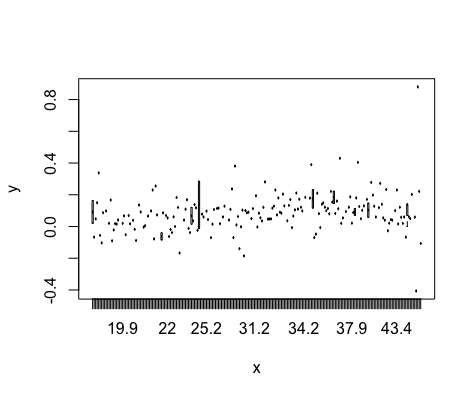 <H3> 2. Fairness/Cheating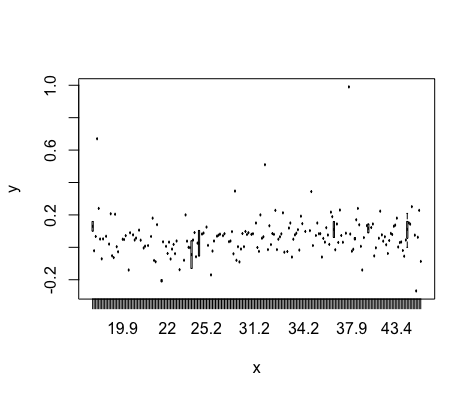 <H3> 3. Loyalty/Betrayal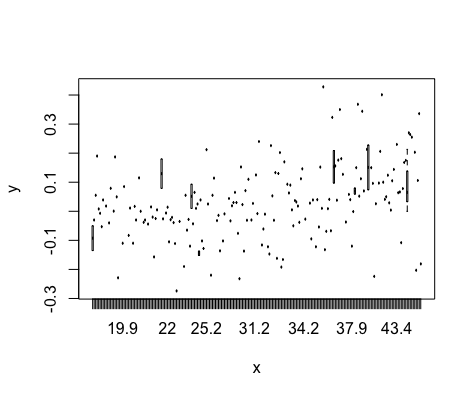 <H3> 4. Authority/Subversion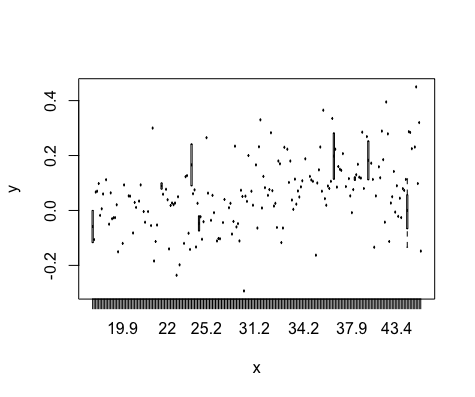 <H3> 5. Purity/Degradation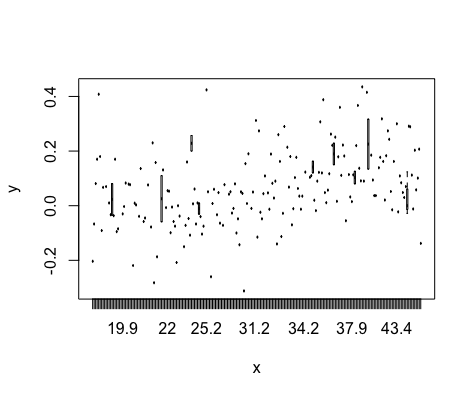 <H3> 6. Individualizing Foundations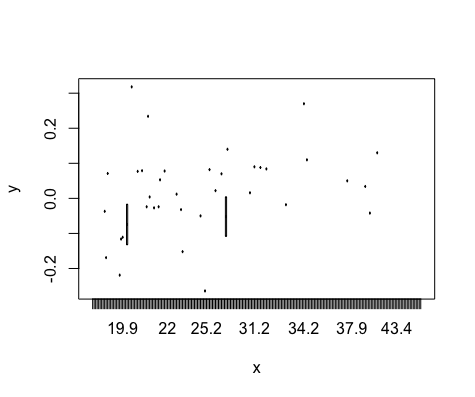 <H3> 7. Binding Foundations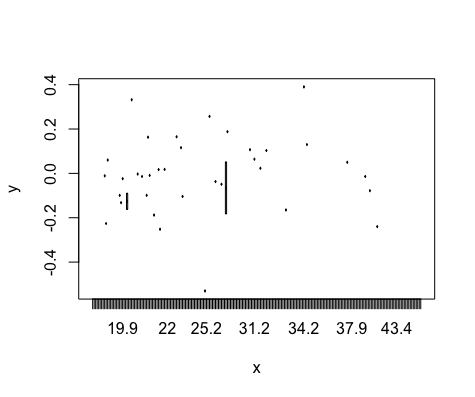 <H2> References Included in the Meta-Analysis<REFJ> Akers, L. (2012). Patterns in individual endorsement of societal metanarratives [Doctoral dissertation, University of Oregon]. DSpace. <REFJ> Allen, S., McCright, A. M., & Dietz, T. (2017). A social movement identity instrument for integrating survey methods into social movements research. SAGE Open, 7(2), https://doi.org/10.1177/2158244017708819<REFJ> Almeida, P. R., Seixas, M. J., Ferreira-Santos, F., Vieira, J. B., Paiva, T. O., Moreira, P. S., & Costa, P. (2015). Empathic, moral and antisocial outcomes associated with distinct components of psychopathy in healthy individuals: A Triarchic model approach. Personality and Individual Differences, 85, 205–211. https://doi.org/10.1016/j.paid.2015.05.012<REFJ> Ashdown, B. K., Hackathorn, J. M., & Daniels, J. (2018). Scandalous: Christian identification, sex guilt, and the mediated demonization of the participants in the AshleyMadison scandal. The Journal of social psychology, 159(3), 244–256. https://doi.org/10.1080/00224545.2018.1461603<REFJ> Baldner, C., Pierro, A., Chernikova, M., & Kruglanski, A. W. (2018). When and why do liberals and conservatives think alike? Social Psychology, 49, 360–368 https://doi.org/10.1027/1864-9335/a000354<REFJ> Bentley, J. W., Bloomfield, M. J., Bloomfield, R. J., & Lambert, T. A. (2018). Measure management and the masses: How acceptability of operating and reporting distortion varies with justification, demography, and moral consequences. SSRN. <REFJ> Black, J. E., & Barnes, J. L. (2017). Measuring the unimaginable: Imaginative resistance to fiction and related constructs. Personality and Individual Differences, 111, 71–79. https://doi.org/10.1016/j.paid.2017.01.055<REFJ> Black, J. E., Helmy, Y., Robson, O., & Barnes, J. L. (2018). Who can resist a villain? Morality, Machiavellianism, imaginative resistance and liking for dark fictional characters. Poetics, 74, Article 101344. https://doi.org/10.1016/j.poetic.2018.12.005<REFJ> Bobbio, A., Nencini, A., & Sarrica, M. (2011). Il Moral Foundation Questionnaire: Analisi della struttura fattoriale della versione italiana [The Moral Foundation Questionnaire: Analysis of the factorial structure of the Italian version] Giornale di Psicologia, 5(1), 7–18. www.psicotecnica.net/gdp/GiornaleDiPsicologia.2011.5.1-2.pdf#page=9<REFJ> Bowman, N. D., Jöckel, S., & Dogruel, L. (2012). A question of morality? The influence of moral salience and nationality on media preferences. Communications: The European Journal of Communication Research, 37(4), 345–369. https://doi.org/10.1515/commun-2012-0020<REFJ> Brasini, M., Del Vecchio, S., Gregni, E., Casali, C., Mira, F., Capuano, N., Questa, V., Giacomantonio, M., & Mancini, F. (2018). Fairness is a more effective interpersonal motive than care for sustaining prosocial behaviour. Psychology, 9(06), 1426–1443. https://doi.org/10.4236/psych.2018.96087<REFJ> Cantarero, K., Szarota, P., Stamkou, E., Navas, M., & Domínguez Espinosa, A. d. C. (2021). The effects of culture and moral foundations on moral judgments: The ethics of authority mediates the relationship between power distance and attitude towards lying to one’s supervisor. Current Psychology, 40, 675–683. https://doi.org/10.1007/s12144-018-9945-0<REFJ> Choi, J.-A., & Lewis, R. (2017). Culture and the star-power strategy: Comparing American and Korean response to celebrity-endorsed advertising. Journal of Global Marketing, 30(1), 3–11. https://doi.org/10.1080/08911762.2016.1242681<REFJ> Chowdhury, R. M. M. I. (2017). The moral foundations of consumer ethics. Journal of Business Ethics, 158(3), 585–601 https://doi.org/10.1007/s10551-017-3676-2<REFJ> Cohen, T. R., Panter, A. T., Turan, N., Morse, L., & Kim, Y. (2014). Moral character in the workplace. Journal of Personality and Social Psychology, 107(5), 943–963 https://doi.org/10.1037/a0037245<REFJ> Cornwell, J. F. M., & Higgins, E. T. (2014). Locomotion concerns with moral usefulness: When liberals endorse conservative binding moral foundations. Journal of Experimental Social Psychology, 50, 109–117. https://doi.org/10.1016/j.jesp.2013.09.007<REFJ> Crimston, D., Bain, P. G., Hornsey, M. J., & Bastian, B. (2016). Moral expansiveness: Examining variability in the extension of the moral world. Journal of Personality and Social Psychology, 111(4), 636–653. https://doi.org/10.1037/pspp0000086<REFJ> Curry, O. S., Chesters, M. J., & van Lissa, C. J. (2019). Mapping morality with a compass: Testing the theory of ‘morality-as-cooperation’with a new questionnaire. Journal of Research in Personality, 78, 106–124. https://doi.org/10.1016/j.jrp.2018.10.008<REFJ> Da Silva Dias, R. (2017). Political views, morality, and attitudes toward marijuana legalization [Doctoral dissertation, Escola Brasileira de Administração Pública e de Empresas]. Repositório Digital FGV. https://bibliotecadigital.fgv.br/dspace/handle/10438/24098<REFJ> Davies, C. L., Sibley, C. G., & Liu, J. H. (2014). Confirmatory factor analysis of the Moral Foundations Questionnaire. Independent scale validation in a New Zealand sample. Social Psychology, 45, 431–436. https://doi.org/10.1027/1864-9335/a000201<REFJ> Dewulf, I. (2013). Burgers melden misdaad wel of niet: welke factoren beïnvloeden dit? [Citizens report crime or not: Which factors influence this? [Bachelor's thesis, University of Twente]. University of Twente Student Theses. https://essay.utwente.nl/64018/<REFJ> Di Battista, S., Pivetti, M., & Berti, C. (2018). Moral foundations, political orientation and religiosity in Italy. The Open Psychology Journal, 11(1). 46–58. https://doi.org/10.2174/1874350101811010046<REFJ> Diessner, R., Iyer, R., Smith, M. M., & Haidt, J. (2013). Who engages with moral beauty? Journal of Moral Education, 42(2), 139–163. https://doi.org/10.1080/03057240.2013.785941<REFJ> Djeriouat, H., & Trémolière, B. (2014). The Dark Triad of personality and utilitarian moral judgment: The mediating role of Honesty/Humility and Harm/Care. Personality and Individual Differences, 67, 11–16. https://doi.org/10.1016/j.paid.2013.12.026<REFJ> Erceg, N., Galić, Z., & Bubić, A. (2018). The psychology of economic attitudes–Moral foundations predict economic attitudes beyond socio-demographic variables. Croatian Economic Survey, 20(1), 37–70. https://doi.org/10.15179/ces.20.1.2<REFJ> Federico, C. M., Ekstrom, P., Tagar, M. R., & Williams, A. L. (2016). Epistemic motivation and the structure of moral intuition: Dispositional need for closure as a predictor of individualizing and binding morality. European Journal of Personality, 30(3), 227–239. https://doi.org/10.1002/per.2055<REFJ> Feldman, G. (2020) Personal values and moral foundations: Towards an integrated perspective by examining meaning, structure, and relations. Researchgate. https://doi.org/10.13140/RG.2.2.32570.49600/5<REFJ> Findor, A. (2015). Moral foundations of welfare attitudes: The role of moral intuition and reasoning in pursuing social justice. Central European Journal of Public Policy, 9(2), 72–83. https://doi.org/10.1515/cejpp-2016-0013<REFJ> Findor, A., Maďarová, Z., & Ostertágová, A. (2014). Dotazník morálnych základov: Adaptácia a využitie v kontexte Slovenskej republiky. Fenomén moci a sociálne nerovnosti [Moral Foundations Questionnaire: Adaptation and use in the context of the Slovak Republic. The phenomenon of power and social inequality]. In L. Bomba, E. Kövérová, & M. Smrek (Eds.), Fenomén moci a sociálne nerovnosti. Zborník príspevkov z nultého ročníka konferencie doktorandov a mladých vedeckých pracovníkov [The phenomenon of power and social inequality. Proceedings of the year zero conference of doctoral students and young researchers] (pp. 55–80). Univerzita Komenského. <REFJ> Forscher, P. S., & Kteily, N. S. (2020). A psychological profile of the alt-right. Perspectives on Psychological Science, 15(1), 90–116. https://doi.org/10.1177/1745691619868208<REFJ> Franks, A. S., & Scherr, K. C. (2015). Using moral foundations to predict voting behavior: Regression models from the 2012 U.S. presidential election. Analyses of Social Issues and Public Policy, 15(1), 213–232. https://doi.org/10.1111/asap.12074<REFJ> Franks, A. S., & Scherr, K. C. (2018). Economic issues are moral issues: The moral underpinnings of the desire to reduce wealth inequality. Social Psychological and Personality Science, 10(4), 553–562. https://doi.org/10.1177/1948550618772821<REFJ> Funk, C. (2017). Elements of moral functioning in sport and school. [Doctoral dissertation, University of Missouri-St. Louis]. University of Missouri-St. Louis Institutional Repository Library https://irl.umsl.edu/dissertation/709<REFJ> Gay, J. G., Vitacco, M. J., Hackney, A., Beussink, C., & Lilienfeld, S. O. (2018). Relations among psychopathy, moral competence, and moral intuitions in student and community samples. Legal and Criminological Psychology, 23(2), 117–134. https://doi.org/10.1111/lcrp.12128<REFJ> Giacomantonio, M., Pierro, A., Baldner, C., & Kruglanski, A. (2017). Need for closure, torture, and punishment motivations. Social Psychology, 48, 335–347. https://doi.org/10.1027/1864-9335/a000321<REFJ> Graham, J., Haidt, J., & Nosek, B. A. (2009). Liberals and conservatives rely on different sets of moral foundations. Journal of Personality and Social Psychology, 96(5), 1029–1046. https://doi.org/10.1037/a0015141<REFJ> Graham, J., Nosek, B. A., Haidt, J., Iyer, R., Koleva, S., & Ditto, P. H. (2011). Mapping the moral domain. Journal of Personality and Social Psychology, 101(2), 366–385, https://doi.org/10.1037/a0021847<REFJ> Greenway, T. S., Schnitker, S. A., & Shepherd, A. M. (2018). Can prayer increase charitable giving? Examining the effects of intercessory prayer, moral intuitions, and theological orientation on generous behavior. The International Journal for the Psychology of Religion, 28(1), 3–18. https://doi.org/10.1080/10508619.2017.1406790<REFJ> Hahnel, U. J., & Brosch, T. (2018). Environmental trait affect. Journal of Environmental Psychology, 59, 94–106. https://doi.org/10.1016/j.jenvp.2018.08.015<REFJ> Halevy, N., Jun, S., & Chou, E. Y. (2018). Intergroup conflict is our business: CEOs’ ethical intergroup leadership fuels stakeholder support for corporate intergroup responsibility. Journal of Business Ethics, 162, 229–246. https://doi.org/10.1007/s10551-018-4013-0<REFJ> Harnish, R. J., Bridges, K. R., & Gump, J. T. (2018). Predicting economic, social, and foreign policy conservatism: The role of right-wing authoritarianism, social dominance orientation, moral foundations orientation, and religious fundamentalism. Current Psychology, 37(3), 668–679. https://doi.org/10.1007/s12144-016-9552-x<REFJ> Harper, C. A., & Hogue, T. E. (2018). The role of intuitive moral foundations in Britain's vote on EU membership. Journal of Community & Applied Social Psychology, 29(2), 90–103. https://doi.org/10.1002/casp.2386<REFJ> Howell, A. J., Dopko, R. L., Turowski, J. B., & Buro, K. (2011). The disposition to apologize. Personality and Individual Differences, 51(4), 509–514. https://doi.org/10.1016/j.paid.2011.05.009<REFJ> Jarmakowski-Kostrzanowski, T., & Jarmakowska-Kostrzanowski, L. (2016). Polska adaptacja Kwestionariusza kodów moralnych (MFQ-PL) [The Polish adaptation of the Moral Foundation Questionnaire (MFQ-PL)] Psychologia Społeczna, XI(39), 489–508. https://doi.org/10.7366/1896180020163908<REFJ> Ji, Q., & Janicke, S. H. (2018). Culture, political orientation, and moral foundations: A comparison between China and the US. China Media Research, 14(1), 62-75. <REFJ> Jöckel, S., & Früh, H. (2016). ‘The world ain’t all sunshine’: Investigating the relationship between mean world beliefs, conservatism and crime TV. Communications: The European Journal of Communication Research, 41(2), 195–217. http://doi.org/10.1515/commun-2016-0001<REFJ> Johnson, K. A., Hook, J. N., Davis, D. E., van Tongeren, D. R., Sandage, S. J., & Crabtree, S. A. (2016). Moral foundation priorities reflect U.S. Christians' individual differences in religiosity. Personality and Individual Differences, 100, 56–61. https://doi.org/10.1016/j.paid.2015.12.037<REFJ> Jones, D. N. (2015). The framing of moral foundations alters perceptions of ethical business practices. Electronic Journal of Business Ethics and Organization Studies, 20(2). http://urn.fi/URN:NBN:fi:jyu-201804202309<REFJ> Kang, L. L., Rowatt, W. C., & Fergus, T. A. (2016). Moral foundations and obsessive-compulsive symptoms: A preliminary examination. Journal of Obsessive-Compulsive and Related Disorders, 11, 22–30. http://doi.org/10.1016/j.jocrd.2016.06.004<REFJ> Karandikar, S., Kapoor, H., Fernandes, S., & Jonason, P. K. (2018). Predicting moral decision-making with dark personalities and moral values. Personality and Individual Differences, 140, 70–75. https://doi.org/10.1016/j.paid.2018.03.048<REFJ> Katzarska-Miller, I., & Reysen, S. (2018). Inclusive global citizenship education: Measuring types of global citizens. Journal of Global Citizenship & Equity Education, 6, Article 1. http://journals.sfu.ca/jgcee/index.php/jgcee/article/view/159<REFJ> Kawamoto, T., van der Linden, D., & Dunkel, C. S. (2017). The General Factor of Personality (GFP) and moral foundations. Personality and Individual Differences, 119, 78–82. https://doi.org/10.1016/j.paid.2017.06.043<REFJ> Kerry, N., & Murray, D. R. (2018). Conservative parenting: Investigating the relationships between parenthood, moral judgment, and social conservatism. Personality and Individual Differences, 134, 88–96. https://doi.org/10.1016/j.paid.2018.05.045<REFJ> Kertzer, J. D., Powers, K. E., Rathbun, B. C., & Iyer, R. (2014). Moral support: How moral values shape foreign policy attitudes. The Journal of Politics, 76(3), 825–840. https://doi.org/10.1017/s0022381614000073<REFJ> Kim, K. R., Kang, J.-S., & Yun, S. (2012). Moral intuitions and political orientation: Similarities and differences between South Korea and the United States. Psychological Reports, 111(1), 173–185. https://doi.org/10.2466/17.09.21.PR0.111.4.173-185<REFJ> Kivikangas, J. M., Lönnqvist, J.-E., & Ravaja, N. (2017). Relationship of moral foundations to political liberalism-conservatism and left-right orientation in a Finnish representative sample. Social Psychology, 48, 246–251. https://doi.org/10.1027/1864-9335/a000297<REFJ> Klein, R. A., Vianello, M., Hasselman, F., Adams, B. G., Adams, R. B., Jr., Alper, S., Aveyard, M., Axt, J. R., Babalola, M. T., Bahník, Š., Batra, R., Berkics, M., Bernstein, M. J., Berry, D. R., Bialobrzeska, O., Binan, E. D., Bocian, K., Brandt, M. J., Busching, R., … Nosek, B. A. (2018). Many Labs 2: Investigating variation in replicability across samples and settings. Advances in Methods and Practices in Psychological Science, 1(4), 443–490. https://doi.org/10.1177/2515245918810225<REFJ> Koleva, S. P., Graham, J., Iyer, R., Ditto, P. H., & Haidt, J. (2012). Tracing the threads: How five moral concerns (especially Purity) help explain culture war attitudes. Journal of Research in Personality, 46(2), 184–194. https://doi.org/10.1016/j.jrp.2012.01.006<REFJ> Konishi, N., Oe, T., Shimizu, H., Tanaka, K., & Ohtsubo, Y. (2017). Perceived shared condemnation intensifies punitive moral emotions. Scientific Reports, 7, Article 7289. http://doi.org/10.1038/s41598-017-07916-z<REFJ> Laakasuo, M., Drosinou, M., Koverola, M., Kunnari, A., Halonen, J., Lehtonen, N., & Palomäki, J. (2018). What makes people approve or condemn mind upload technology? Untangling the effects of sexual disgust, purity and science fiction familiarity. Palgrave Communications, 4(1), Article 84. http://doi.org/10.1057/s41599-018-0124-6<REFJ> Laakasuo, M., Köbis, N., Palomäki, J., & Jokela, M. (2018). Money for microbes—Pathogen avoidance and out‐group helping behaviour. International Journal of Psychology, 53, 1–10. http://doi.org/10.1002/ijop.12416<REFJ> Lake, D. A., & Lindsey, D. (2013, August 29-September 1). Moral foundations and individual-level foreign policy preferences [Paper presentation]. American Political Science Association 2013 Annual Meeting, Chicago, IL, United States. https://ssrn.com/abstract=2299839<REFJ> Landmann, H., & Hess, U. (2018). Testing moral foundation theory: Are specific moral emotions elicited by specific moral transgressions? Journal of Moral Education, 47(1), 34–47. https://doi.org/10.1080/03057240.2017.1350569<REFJ> Leone, L., Giacomantonio, M., & Lauriola, M. (2019). Moral foundations, worldviews, moral absolutism and belief in conspiracy theories. International Journal of Psychology, 54(2), 197–204. https://doi.org/10.1002/ijop.12459<REFJ> Li, Z., Wu, X., Zhang, L., & Zhang, Z. (2017). Habitual cognitive reappraisal was negatively related to perceived immorality in the harm and fairness domains. Frontiers in Psychology, 8, Article 1805. https://doi.org/10.3389/fpsyg.2017.01805<REFJ> Low, M., & Wui, M. G. L. (2016). Moral foundations and attitudes towards the poor. Current Psychology, 35(4), 650–656. https://doi.org/10.1007/s12144-015-9333-y<REFJ> Macko, A. (2012). Intuicje moralne młodych polskich liberałów i konserwatystów [Moral intuitions of young Polish liberals and conservatives]. Psychologia Społeczna, 7(22), 245–260. https://www.ceeol.com/search/article-detail?id=90989<REFJ> Malka, A., Osborne, D., Soto, C. J., Greaves, L. M., Sibley, C. G., & Lelkes, Y. (2016). Binding moral foundations and the narrowing of ideological conflict to the traditional morality domain. Personality and Social Psychology Bulletin, 42(9), 1243–1257. https://doi.org/10.1177/0146167216653936<REFJ> Marszalek, J. M., Barber, C., & Nilsson, J. E. (2017). Development of the Social Issues Advocacy Scale–2 (SIAS–2). Social Justice Research, 30(2), 117–144. https://doi.org/<REFJ> McAdams, D. P., Albaugh, M., Farber, E., Daniels, J., Logan, R. L., & Olson, B. (2008). Family metaphors and moral intuitions: How conservatives and liberals narrate their lives. Journal of Personality and Social Psychology, 95(4), 978–990. http://doi.org/10.1037/a0012650<REFJ> Meagher, B. R. (2019). Moral representativeness and satisfaction with one’s religious community. The International Journal for the Psychology of Religion, 29(1), 18–31. https://doi.org/10.1080/10508619.2018.1544447<REFJ> Međedović, J., & Petrović, B. (2016). Can there be an immoral morality? Dark personality traits as predictors of moral foundations. Psihologija, 49(2), 185–197. https://doi.org/10.2298/PSI1602185M<REFJ> Métayer, S. (2014). Sanctionner l'auteur d'une transgression: Étude d'une composante motivationnelle des valeurs morales [Sanctify the author of a transgression: Study of a motivational component of moral values] [Doctoral dissertation, Université Paris Descartes]. Theses.fr. <REFJ> Milesi, P. (2016). Moral foundations and political attitudes: The moderating role of political sophistication. International Journal of Psychology, 51(4), 252–260. https://doi.org/10.1002/ijop.12158<REFJ> Milesi, P. (2017). Moral foundations and voting intention in Italy. Europe's Journal of Psychology, 13(4), 667–687. https://doi.org/10.5964/ejop.v13i4.1391<REFJ> Milesi, P., & Alberici, A. I. (2018). Pluralistic morality and collective action: The role of moral foundations. Group Processes & Intergroup Relations, 21(2), 235–256. https://doi.org/10.1177/1368430216675707<REFJ> Minton, E. A., Johnson, K. A., & Liu, R. L. (2019). Religiosity and special food consumption: The explanatory effects of moral priorities. Journal of Business Research, 95, 442–454. https://doi.org/10.1016/j.jbusres.2018.07.041<REFJ> Mitrić-Aćimović, D. (2015). Uloga moralnosti i organizacijska kontekst u formiranju spremnosti za korupciju [The role of morality and organizational context in the formation of readiness for corruption] [Doctoral dissertation, University of Novi Sad]. Current Research Information System University of Novi Sad. http://www.cris.uns.ac.rs/DownloadFileServlet/Disertacija143618499484652.pdf?controlNumber=(BISIS)95363&fileName=143618499484652.pdf&id=3908&source=NaRDuS&language=sr<REFJ> Nechtelberger, A., Renner, W., Nechtelberger, M., Supeková, S. C., Hadjimarkou, M., Offurum, C., Ramalingam, P., Senft, B., & Redfern, K. (2017). Adopting basic principles of the United Nations Academic Impact Initiative (UNAI): Can cultural differences be predicted from value orientations and globalization? Frontiers in Psychology, 8, Article 1977. https://doi.org/10.3389/fpsyg.2017.01977<REFJ> Nilsson, A., & Erlandsson, A. (2015). The Moral Foundations taxonomy: Structural validity and relation to political ideology in Sweden. Personality and Individual Differences, 76, 28–32. https://doi.org/10.1016/j.paid.2014.11.049<REFJ> Nilsson, A., Erlandsson, A., & Västfjäll, D. (2016). The congruency between moral foundations and intentions to donate, self-reported donations, and actual donations to charity. Journal of Research in Personality, 65, 22–29. https://doi.org/10.1016/j.jrp.2016.07.001<REFJ> Nilsson, A., Erlandsson, A., & Västfjäll, D. (2020). Moral foundations theory and the psychology of charitable giving. European Journal of Personality, 34(3), 431–447. https://doi.org/10.1002/per.2256<REFJ> Ochoa, D. P., Sio, C. P., Quiñones, D. M., & Manalastas, E. J. (2016). A bond between man and woman: Religiosity, moral foundations, and same-sex marriage attitudes in the Philippines. Philippine Journal of Psychology, 49(2), 157–171. http://www.tinyurl.com/ybgrcv3j<REFJ> Palich, L. E., Neubert, M. J., & McKinney, J. A. (2016). Ethical attitudes of business professionals in China and the United States: Same or different? The Journal of Business Inquiry, 15(2), 55–84. <REFJ> Panczyk, M., Jaworski, M., Iwanow, L., Cieślak, I., & Gotlib, J. (2019). Psychometric properties of Authentic Leadership Self‐Assessment Questionnaire in a population‐based sample of Polish nurses. Journal of Advanced Nursing, 75(3), 692–703. https://doi.org/10.1111/jan.13922<REFJ> Peker, M., Gündoğdu, N., & Booth, R. W. (2015). Perceived self‐society moral discrepancies predict depression but not anxiety. Asian Journal of Social Psychology, 18(4), 337–342. https://doi.org/10.1111/ajsp.12100<REFJ> Pennycook, G., Cheyne, J. A., Barr, N., Koehler, D. J., & Fugelsang, J. A. (2014). The role of analytic thinking in moral judgements and values. Thinking & Reasoning, 20(2), 188–214. https://doi.org/10.1080/13546783.2013.865000<REFJ> Pyszczynski, T., Kesebir, P., Motyl, M., Yetzer, A., & Anson, J. M. (2018). Ideological consistency, political orientation, and variability across moral foundations. PsyArXiv. https://doi.org/10.31234/osf.io/qgmsc<REFJ> Quintelier, K. J. P., Ishii, K., Weeden, J., Kurzban, R., & Braeckman, J. (2013). Individual differences in reproductive strategy are related to views about recreational drug use in Belgium, the Netherlands, and Japan. Human Nature, 24(2), 196–217. https://doi.org/10.1007/s12110-013-9165-0<REFJ> Rathbun, B. C., Powers, K. E., & Anders, T. (2019). Moral hazard: German public opinion on the Greek debt crisis. Political Psychology, 40(3), 523–541. https://doi.org/10.1111/pops.12522<REFJ> Rebega, O. L. (2017). Gender differences in moral concerns, guilt and shame proness, and empathy. Romanian Journal of Experimental Applied Psychology, 8. 130–135 https://doi.org/10.15303/rjeap.2017.si1.a20<REFJ> Regts, G. J. (2015). Elections have consequences: Moral value foundations ensure gridlock through the ballot box (No. 349) [Doctoral dissertation, Loma Linda University]. TheScholarsRepository@LLU. https://scholarsrepository.llu.edu/etd/349/ <REFJ> Rempala, D. M., Okdie, B. M., & Garvey, K. J. (2016). Articulating ideology: How liberals and conservatives justify political affiliations using morality-based explanations. Motivation and Emotion, 40(5), 703–719. https://doi.org/10.1007/s11031-016-9563-9<REFJ> Rutjens, B. T., Sutton, R. M., & van der Lee, R. (2018). Not all skepticism is equal: Exploring the ideological antecedents of science acceptance and rejection. Personality and Social Psychology Bulletin, 44(3), 384–405. https://doi.org/10.1177/0146167217741314<REFJ> Rutjens, B. T., van Harreveld, F., van Der Pligt, J., van Elk, M., & Pyszczynski, T. (2016). A march to a better world? Religiosity and the existential function of belief in social-moral progress. The International Journal for the Psychology of Religion, 26(1), 1–18. https://doi.org/10.1080/10508619.2014.990345<REFJ> Sağel, E. (2015). Age differences in moral foundations across adolescence and adulthood [Doctoral dissertation, Middle East Technical University]. METU Theses. http://etd.lib.metu.edu.tr/upload/12619122/index.pdf<REFJ> Saldarriaga, L., Vallejo, K., Olivera-La Rosa, A., & Bohner, G. (2017, March 26-29) Moral foundations: Validation of a Spanish-language questionnaire in Colombia [Poster presentation]. TeaP 2017 – 59th Conference of Experimental Psychologists, Dresden, Germany. https://www.researchgate.net/publication/315474710_Moral_Foundations_Validation_of_a_Spanish-language_questionnaire_in_Colombia<REFJ> Santos-Lang, C. (2016). Measuring evaluative computational differences in humans. CiteSeer. https://citeseerx.ist.psu.edu/viewdoc/download?doi=10.1.1.695.1885&rep=rep1&type=pdf<REFJ> Silver, J. R., & Silver, E. (2017). Why are conservatives more punitive than liberals? A moral foundation approach. Law and Human Behavior, 41(3), 258–272. https://doi.org/10.1037/lhb0000232<REFJ> Smith, K. B., Alford, J. R., Hibbing, J. R., Martin, N. G., & Hatemi, P. K. (2017). Intuitive ethics and political orientations: Testing moral foundations as a theory of political ideology. American Journal of Political Science, 61(2), 424–437. https://doi.org/10.1111/ajps.12255<REFJ> Ståhl, T., Zaal, M. P., & Skitka, L. J. (2016). Moralized rationality: Relying on logic and evidence in the formation and evaluation of belief can be seen as a moral issue. PLOS ONE, 11(11), Article e0166332. https://doi.org/10.1371/journal.pone.0166332<REFJ> Steiger, R. L., & Reyna, C. (2017). Trait contempt, anger, disgust, and moral foundation values. Personality and Individual Differences, 113, 125–135. https://doi.org/10.1016/j.paid.2017.02.071<REFJ> Stevens, S. T. (2013). Political ideology as moral vigilance [Doctoral dissertation, Rutgers University]. RUcore: Rutgers University Community Repository. https://rucore.libraries.rutgers.edu/rutgers-lib/41925/PDF/1/<REFJ> Stolerman, D., & Lagnado, D. (2020) The moral foundations of human rights attitudes. Political Psychology, 41(3), 439–459. https://doi.org/10.1111/pops.12539<REFJ> Süssenbach, P., Rees, J., & Gollwitzer, M. (2019). When the going gets tough, individualizers get going: On the relationship between moral foundations and prosociality. Personality and Individual Differences, 136, 122–131. https://doi.org/10.1016/j.paid.2018.01.019<REFJ> Sychev, O. A., Bespalov, A. M., Prudnikova, M. M., & Vlasov, M. S. (2016). Osobennosti moral'nykh osnovaniy u mongol'skikh, nemetskikh i rossiyskikh podrostkov [Features of the moral foundations of Mongolian, German and Russian teenagers]. Cultural-Historical Psychology, 12(1), 85–96. <REFJ> Sychev, O. A., Protasova, I. N., & Belousov, K. I. (2018). Diagnostika moral'nykh osnovaniy: aprobatsiya russkoyazychnoy versii oprosnika MFQ [Diagnostics of moral grounds: Testing of the Russian version of the MFQ questionnaire]. Materialy, 15(3), 88–115. http://doi.org/10.21702/rpj.2018.3.5<REFJ> Sychev, O. A., & Trofimova, E. M. (2018). Values and moral foundations as a basis for attitude toward mentally retarded people in students. RUDN Journal of Psychology and Pedagogics, 15(1), 53–66. http://doi.org/10.22363/2313-1683-2018-15-1-53-66<REFJ> Tagar, M. R., Hetherington, C., Shulman, D., & Koenig, M. (2017). On the path to social dominance? Individual differences in sensitivity to intergroup fairness violations in early childhood. Personality and Individual Differences, 113, 246–250. https://doi.org/10.1016/j.paid.2017.03.020<REFJ> Teo, L., & Chan-Serafin, S. (2013, December 4-6). Moral foundations in organizations: Exploring the role of moral concerns and organizational identification on unethical pro-organizational behaviours [Paper presentation]. 27th Australian And New Zealand Academy of Management Conference, Hobart, Australia. http://www.anzam.org/wp-content/uploads/pdf-manager/48_ANZAM-2013-085.PDF<REFJ> Trups-Kalne, I. (2014). Sociālā konservatīvisma skalas latviešu valodā izveide un validitātes pārbaude [Construction and validation of social conservativism scale in Latvian]. Psiholoģija, 801, 7–34. <REFJ> van Leeuwen, F., & Park, J. H. (2013). Moral concerns about purity may be driven by sexual disgust rather than pathogen disgust [Poster presentation]. 8th European Human Behaviour and Evolution Association Conference, Vrije Universiteit, Amsterdam, Netherlands. https://www.ehbea2013.com/ehbea_details/upload/files/1448.pdf<REFJ> Voelkel, J. G., & Brandt, M. J. (2019). The effect of ideological identification on the endorsement of moral values depends on the target group. Personality and Social Psychology Bulletin, 45(6), 851–863. https://doi.org/10.1177/0146167218798822<REFJ> Wagemans, F. M. A., Brandt, M. J., & Zeelenberg, M. (2018a). Disgust sensitivity is primarily associated with purity-based moral judgments. Emotion, 18(2), 277–289. https://doi.org/10.1037/emo0000359<REFJ> Wagemans, F. M. A., Brandt, M. J., & Zeelenberg, M. (2018b). Weirdness of disgust sensitivity items predicts their relationship to purity moral judgments. Personality and Individual Differences, 146, 182–187. https://doi.org/10.1016/j.paid.2018.07.042<REFJ> Waytz, A., Dungan, J., & Young, L. (2013). The whistleblower's dilemma and the fairness–loyalty tradeoff. Journal of Experimental Social Psychology, 49(6), 1027–1033. https://doi.org/10.1016/j.jesp.2013.07.002<REFJ> Wheeler, M. A., & Laham, S. M. (2016). What we talk about when we talk about morality: Deontological, consequentialist, and emotive language use in justifications across foundation-specific moral violations. Personality and Social Psychology Bulletin, 42(9), 1206–1216. https://doi.org/10.1177/0146167216653374<REFJ> Xiong, X., Guo, S., Gu, L., Huang, R., & Zhou, X. (2018). Reciprocity anxiety: Individual differences in feeling discomfort in reciprocity situations. Journal of Economic Psychology, 67, 149–161. http://doi.org/10.1016/j.joep.2018.05.007<REFJ> Yalçın, Ö. (2017). Sosyal baskınlık yönelimi ahlaki standartları farklı ahlaki temeller boyunca perdeliyor: ahlaki geri çekilmede bireysel farklılıklar [Social dominance orientation veils moral standards across different moral foundations: Individual differences in moral disengagement]. Türk Psikoloji Dergisi, 32(80), 44–62. <REFJ> Yalçındağ, B., Özkan, T., Cesur, S., Yilmaz, O., Tepe, B., Piyale, Z. E., Biten, A .F, & Sunar, D. (2019). An investigation of moral foundations theory in Turkey using different measures. Current Psychology, 38, 440–457. https://doi.org/10.1007/s12144-017-9618-4<REFJ> Zhang, J. (2017). Is support of censoring controversial media content for the good of others? Sexual strategies and support of censoring pro-alcohol advertising. Evolutionary Psychology, 15(4), 1–12. https://doi.org/10.1177/1474704917742808<REFJ> Zhang, Y., & Li, S. (2015). Two measures for cross-cultural research on morality: Comparison and revision. Psychological Reports, 117(1), 144–166. https://doi.org/10.2466/08.07.PR0.117c15z5SampleNCountryAgeSDGenderId.Instr.Akers (2012)299US19.973.21Allen et al. (2017)542US39.347.0.680Almeida et al. (2015)375Portugal21.84.061.50Ashdown et al. (2018)322US26.11.771.7.430Baldner et al. (2018) 1254US36.212.05.4.380Baldner et al. (2018) 2328Italy38.515.552.4.420Bentley et al. (2018) 1926US49.218.0.512Bentley et al. (2018) 2920US48.918.1.512Bentley et al. (2018) 32,927US35.311.3.372Black & Barnes (2017)184US0Black et al. (2018) 1188US25.011.27.2.660Black et al. (2018) 2104US19.62.556.2.420Black et al. (2018) 3158US36.936.95.0.590Bobbio et al. (2011)535Italy25.57.671.20Bowman et al. (2012) 1328Germany23.23.023.20Bowman et al (2012) 2135Germany35.027.456.20Bowman et al. (2012) 3145US32.626.156.10Brasini et al. (2018)125Italy27.35.249.60Cantarero et al. (2021) 1180Mexico2.82.879.00Cantarero et al. (2021) 2181Spain21.321.367.80Cantarero et al. (2021) 3159Ireland2.94.155.40Cantarero et al. (2021) 4180Estonia22.02.767.90Cantarero et al. (2021) 5176Netherlands22.33.464.10Cantarero et al. (2021) 6131Sweden25.04.657.40Cantarero et al. (2021) 7166Poland24.76.067.50Choi & Lewis (2017) 1184US2.51.477.20Choi & Lewis (2017) 277South Korea22.23.147.40Chowdhury (2017)450US42.913.751.10Cohen et al. (2014)498US56.215.353.3.550Cornwell & Higgins (2014)77US23.74.366.0.310Crimston et al. (2016) 1123US34.011.635.81Crimston et al. (2016) 2316US34.212.458.21Curry et al. (2019) 11,042UK48.013.947.91Curry et al. (2019) 2469UK46.916.849.01Da Silva Dias (2017)300US38.912.6   .8.370Davies et al. (2014)3,978New Zealand5.215.562.90Dewulf (2013)97Netherlands  22.97.779.20CitationNCountryAgeSDGenderId.Instr.Di Battista et al. (2018)242Italy25.39.566.9.521Diessner et al. (2013)4,550US39.715.549.7.300Djeriouat & Trémolière (2014)136US36.912.769.10Erceg et al. (2018)175Croatia31.69.242.9.231Federico et al. (2016) 1198US2.64.064.30Federico et al. (2016) 2309US19.64.564.70Federico et al. (2016) 3297US19.82.554.20Feldman (2020) 11,519US5.216.75.53Feldman (2020) 23,34225.21.656.00Feldman (2020) 33,18424.58.457.00Feldman (2020) 48,88322.35.639.91Findor (2015)378Slovakia25.212.858.4.550Findor et al. (2014)60Slovakia24.91.975.80Forscher & Kteily (2020)1,348US5.916.65.23Franks & Scherr (2015)144US19.82.764.00Franks & Scherr (2018)275US44.00Funk (2017)214US21.1.955.10Gay et al. (2018)464US38.713.761.4.540Giacomantonio et al. (2017) 1214Italy36.414.766.6.540Giacomantonio et al (2017) 2200US35.312.366.6.420Graham et al. (2009) 01556US32.112.258.0.161Graham et al. (2009) 02380UK33.31.539.2.161Graham et al. (2009) 0331831.59.739.1.021Graham et al. (2009) 045,652US37.414.54.8.321Graham et al. (2009) 05141UK39.214.224.1.291Graham et al. (2009) 06239Canada36.113.433.8.291Graham et al. (2009) 0768Australia37.116.437.2.281Graham et al. (2009) 08221Western Europe35.914.33.2.251Graham et al. (2009) 0956Eastern Europe38.823.242.1.331Graham et al. (2009) 10146Latin America33.413.344.3.321Graham et al. (2009) 1124Africa39.324.235.5.231Graham et al. (2009) 1245Middle East36.514.027.3.261Graham et al. (2009) 1316Central Asia52.627.326.3.281Graham et al. (2009) 1439South Asia35.912.434.6.221Graham et al. (2009) 1521East Asia31.81.334.5.321Graham et al. (2009) 1632Southeast Asia28.111.036.4.361Graham et al. (2009) 1723Oceania41.715.737.0.361Graham et al. (2009) 181,151US32.212.863.7.381Graham et al. (2011) 01194,145US33.716.246.9.350Graham et al. (2011) 0211,274UK33.814.633.5.280Graham et al. (2011) 046,950Oceania32.314.039.5.300Graham et al. (2011) 0511,141Western Europe31.113.531.4.280Graham et al. (2011) 063,726Eastern Europe29.115.44.9.320CitationNCountryAgeSDGenderId.Instr.Graham et al. (2011) 073,387Latin America3.416.237.8.340Graham et al. (2011) 08429Africa31.324.24.7.370Graham et al. (2011) 091,367Middle East28.417.238.5.310Graham et al. (2011) 1074Central Asia29.323.051.1.370Graham et al. (2011) 112,147South Asia27.211.53.3.310Graham et al. (2011) 122,164East Asia26.212.749.2.360Graham et al. (2011) 132,030Southeast Asia25.112.649.0.370Greenway et al. (2018)313US38.717.167.70Hahnel & Brosch (2018)182Switzerland22.55.183.00Halevy et al. (2018)200US32.31.867.20Harnish et al. (2018)132US19.51.464.0.510Harper & Hogue (2018)506UK33.413.93.20Howell et al. (2011)250Canada2.43.975.30Jarmakowski–Kostrzanowski et al. (2016)108Poland23.83.759.30Ji & Janicke (2018) 1234China21.73.563.00Ji & Janicke (2018) 2204US22.43.477.00Jöckel & Früh (2016)448Germany39.016.851.2.431Johnson et al. (2016)450US38.012.763.10Jones (2015)128US31.19.937.00Kang et al. (2016)577US33.611.558.60Karandikar et al. (2018)35524.91.263.90Katzarska-Miller & Reysen (2018)343US21.76.37.61Kawamoto et al. (2017) 1500Japan45.48.55.00Kawamoto et al. (2017) 2487Japan41.11.15.10Kerry & Murray (2018) 1498US31.211.23Kerry & Murray (2018) 2346US32.011.93Kerry & Murray (2018) 3352US34.211.446.03Kerry & Murray (2018) 4350US39.611.354.83Kertzer et al. (2014)1,152US41.016.427.9.420Kim et al. (2012)7,704US21.12.652.7.310Kivikangas et al. (2017)874Finland43.416.049.2.440Klein et al. (2018) 01123Austria25.28.0.061Klein et al. (2018) 02110Belgium19.45.0.021Klein et al. (2018) 03103Brazil2.22.7.011Klein et al. (2018) 04597Canada39.22.9.011Klein et al. (2018) 05153Chile21.22.3.001Klein et al. (2018) 06380China38.03.0.521Klein et al. (2018) 07101Costa Rica22.55.7.021Klein et al. (2018) 0943France2.22.4.031Klein et al. (2018) 1092Germany23.64.7.051Klein et al. (2018) 11170Hong Kong21.33.5.051Klein et al. (2018) 12183Hungary21.53.1.081Klein et al. (2018) 13359India31.59.6.061Klein et al. (2018) 14110Japan19.31.2.031CitationNCountryAgeSDGenderId.Instr.Klein et al. (2018) 15144Mexico21.25.1.031Klein et al. (2018) 16102New Zealand19.42.3.051Klein et al. (2018) 17229Poland26.27.8.041Klein et al. (2018) 1835Portugal27.07.1.041Klein et al. (2018) 19105Serbia2.72.4.061Klein et al. (2018) 2072South Africa25.78.6.041Klein et al. (2018) 2154Spain19.91.1.021Klein et al. (2018) 22111Sweden33.41.4.071Klein et al. (2018) 23113Switzerland21.14.9.061Klein et al. (2018) 24135Taiwan26.95.1.061Klein et al. (2018) 25483Netherlands21.67.5.061Klein et al. (2018) 26237Turkey26.98.9.321Klein et al. (2018) 27142UK21.86.5.031Klein et al. (2018) 2891United Arab Emirates19.81.3.091Klein et al. (2018) 302,358US21.67.4.081Koleva et al. (2012)10,222US38.014.338.0.300Konishi et al. (2017)237Japan19.41.555.70Laakasuo, Drosinou et al. (2018) 1268US31.61.96.1.540Laakasuo, Drosinou, et al. (2018) 2303Finland25.75.472.9.470Laakasuo, Köbis et al. (2018)189Finland26.06.574.50Lake & Lindsey (2013)1,561US33.714.454.1.380Landmann & Hess (2018)195Germany34.315.36.02Leone et al. (2019) 1319Italy35.413.756.10Leone et al. (2019) 2514Italy36.311.052.50Li et al. (2017)206China19.5.75.53Low & Wi (2016)185US38.015.54.00Macko (2012)65Poland21.53.13.9.350Malka et al. (2016) 11,379US26.511.165.2.431Malka et al. (2016) 23,429New Zealand5.115.662.4.430Marszalek et al. (2017)330US32.91.874.6.490McAdams et al. (2008)128US49.28.561.0.403Meagher (2019)578US58.416.957.0  Međedović & Petrović (2016)402Serbia28.37.07.00Métayer (2014)627France27.11.057.5.280Milesi (2016) 182Italy34.914.251.50Milesi (2016) 2102Italy22.03.372.60Milesi (2017) 1312Italy21.23.70Milesi (2017) 2301Italy39.114.20Milesi (2017) 3291Italy39.716.11Milesi & Alberici (2018) 1143Italy49.212.537.11Milesi & Alberici (2018) 2170Italy41.916.457.01Minton et al. (2019)391US35.813.148.10Mitrić-Aćimović (2015)545Serbia38.39.446.80Nechtelberger et al. (2017) 1246Austria29.67.871.11Nechtelberger et al. (2017) 2155India23.12.17.31CitationNCountryAgeSDGenderId.Instr.Nechtelberger et al. (2017) 3227Nigeria23.93.938.81Nechtelberger et al. (2017) 4155China2.6.78.01Nechtelberger et al. (2017) 591Cyprus24.45.378.01Nilsson & Erlandsson (2015)530Sweden24.04.563.20Nilsson et al. (2016) 11,049Sweden52.114.949.8.250Nilsson et al. (2016) 2205Sweden24.75.669.8.480Nilsson et al. (2020)1,015Sweden48.915.549.9.510Ochoa et al. (2016)467Philippines19.01.351.0.370Palich et al. (2016)50823.03Panczyk et al. (2019)1,274Poland43.07.898.30Peker et al. (2015)99Turkey21.52.710.02Pennycook et al (2014)495US31.011.447.8.293Pyszczynski et al. (2018)176US33.213.16.8.451Quintelier et al. (2013) 1492Belgium19.25.658.20Quintelier et al. (2013) 2283Netherlands21.54.165.60Quintelier et al. (2013) 3297Japan2.01.669.00Rathbun et al. (2019)1,381Germany43.414.149.60Rebega (2017)123Romania16.3.644.70Regts (2015) 1223US41.916.16.50Regts (2015) 2300US35.014.163.00Rempala et al. (2016) 1406US18.61.55.03Rempala et al. (2016) 2517US28.512.962.00Rutjens et al. (2018)16735.81.743.71Rutjens et al. (2016)276US42.112.842.03Sağel (2015)941Turkey33.115.16.80Saldarriaga et al. (2017)350Colombia2.57.00Santos-Lang (2016)248US37.713.052.0.380Silver & Silver (2017)1,025US37.112.153.0.411Smith et al. (2017) 1522US39.644.4.570Smith et al. (2017) 21,793Australia37.914.16.23Ståhl et al. (2016) 1300US33.61.442.0.500Ståhl et al. (2016) 2401US33.91.848.6.330Ståhl et al. (2016) 4262US33.69.948.5.320Ståhl et al. (2016) 5297US31.613.864.0.290Steiger & Reyna (2017) 1423US36.213.868.7.410Steiger & Reyna (2017) 2343US39.114.157.4.420Stevens (2013) 1510US3.611.544.40Stevens (2013) 2151US35.513.556.30Stolerman & Langado (2020)151US29.048.31Süssenbach et al. (2019) 165Germany25.38.04.00Süssenbach et al. (2019) 261Germany21.73.074.50Süssenbach et al. (2019) 358Germany24.37.468.30Sychev et al. (2016) 1446Mongolia12.8.749.80Sychev et al. (2016) 2450Russia12.7.748.70CitationNCountryAgeSDGenderId.Instr.Sychev et al. (2018)303Russia24.37.766.40Sychev & Tromifova (2018)169Russia18,31,769,30Tagar et al. (2017) 1698Italy41.016.465.60Tagar et al. (2017) 2265Italy42.65.052.30Tagar et al. (2017) 3698Italy35.615.368.10Teo & Chan-Serafin (2013)502US34.51.345.00Trups-Kalne (2014) 1348Latvia31.29.968.1.090Trups-Kalne (2014) 2361Latvia33.811.272.9.070van Leeuwen & Park (2013)27320.54.057.90Voelkel & Brandt (2019)139US35.311.463.6.530Wagemans et al. (2018a)80035.111.148.0.113Wagemans et al. (2018b) 180Netherlands19.61.572.53Wagemans et al. (2018b) 2221Netherlands31.513.977.43Wagemans et al. (2018b) 3148Netherlands2.02.38.4.393Wagemans et al. (2018b) 4450Netherlands35.31.746.22Waytz et al. (2013)74US35.713.965.03Wheeler & Laham (2016)165Australia19.73.071.53Xiong et al. (2018)175US34.745.70Yalçın (2017)51221.52.164.50Yalçındağ et al. (2019)493Turkey31.412.156.0.480Zhang (2017)300US35.047.70Zhang & Li (2015)274China25.48.586.00Sampler𝒇𝒄r 𝒍𝒐r 𝒍𝒃r 𝒂𝒔r 𝒑𝒅r 𝒊𝒇r 𝒃𝒇Akers (2012).02.05–.11–.12–.03Allen et al. (2017).20.14.10.11.09Almeida et al. (2015).07.01–.01.08–.01Ashdown et al. (2018).02.08–.14–.10–.06Baldner et al. (2018) 1.16.14.04.09.02Baldner et al. (2018) 2.40.24.37.17.37Bentley et al. (2018) 1.14.11.21.12.12Bentley et al. (2018) 2.06–.06.17.07.03Bentley et al. (2018) 3.08.08–.05.15.12Black & Barnes (2017)–.11–.09–.18–.15–.14Black et al. (2018) 1.04–.02–.04–.05Black et al. (2018) 2.08Black et al. (2018) 3.18Bobbio et al. (2011).11.04.11–.01.06Bowman et al. (2012) 1–.04.00–.12–.14–.11Bowman et al. (2012) 2.39.34–.10.11.11Bowman et al. (2012) 3.23.23.13.03.09Brasini et al. (2018).24.10.02–.09–.03Cantarero et al. (2021) 1.14.11.12.03–.04Cantarero et al. (2021) 2.10.07.02–.06–.08Cantarero et al. (2021) 3.09.04.00.09.14Cantarero et al. (2021) 4–.06.03–.11–.14.05Cantarero et al. (2021) 5.06.02–.04.02–.06Cantarero et al. (2021) 6.08.08–.10–.11–.10Cantarero et al. (2021) 7.12–.06.01–.13–.07Choi & Lewis (2017) 1.02.09.01.05.08Choi & Lewis (2017) 2–.02–.07–.03.02–.10Chowdhury (2017).04.08.11.05–.02Cohen et al. (2014).88.06.11.10.10Cornwell & Higgins (2014).04–.08–.19–.12–.15Sampler𝒇𝒄r 𝒍𝒐r 𝒍𝒃r 𝒂𝒔r 𝒑𝒅r 𝒊𝒇r 𝒃𝒇Crimston et al. (2016) 1.12.19.11.09–.01Crimston et al. (2016) 2.10.15.15.11.04Curry et al. (2019) 1.02–.02.08.08.05Curry et al. (2019) 2.12.03.07.04.11Da Silva Dias (2017).13.06.07.08.09Davies et al. (2014).05.14.26.28.29Dewulf (2013).12.05.00Di Battista et al. (2018).08.26Diessner et al. (2013).12.06.10.16.14Djeriouat & Trémolière (2014).05.03.13.21.22Erceg et al. (2018)–.07–.04.03–.04–.01Federico et al. (2016) 1–.02.05.02.03.01Federico et al. (2016) 2–.02–.06.00–.03–.04Federico et al. (2016) 3.02.00.05.02–.10Feldman (2020) 1.20.25.26.23.11Feldman (2020) 2.04.01.03.06.05Feldman (2020) 3.14.09.07.08.06Feldman (2020) 4–.04–.01–.02.03–.01Findor (2015).10.13.21.27.42Findor et al. (2014).29.10–.14–.02.01Forscher & Kteily (2020)–.01Franks & Scherr (2015).04–.03–.23–.15–.08Franks & Scherr (2018).16.16–.14–.12–.20Funk (2017).01.01–.03–.04–.05Gay et al. (2018).13.14.05.12.14Giacomantonio et al. (2017) 1.43.23.35.15.36Giacomantonio et al. (2017) 2.21.15.04.10.09Graham et al. (2009) 01.05–.01–.12.06.05Graham et al. (2009) 02.08.08–.19–.12–.11Graham et al. (2009) 03.04.06–.12.01–.05Graham et al. (2009) 04.12.99.06.12.11Graham et al. (2009) 05.28.12.15.17.19Graham et al. (2009) 06.15.16.10.11.15Graham et al. (2009) 07.09.09–.04.09–.06Sampler𝒇𝒄r 𝒍𝒐r 𝒍𝒃r 𝒂𝒔r 𝒑𝒅r 𝒊𝒇r 𝒃𝒇Graham et al. (2009) 08.08.02.04.08.12Graham et al. (2009) 09.10–.14.34.29.44Graham et al. (2009) 10.20.21–.17–.06–.03Graham et al. (2009) 11.13–.05–.22–.13.04Graham et al. (2009) 12.02.07.18.15.11Graham et al. (2009) 13–.41–.27–.20.45.06Graham et al. (2009) 14.22.22–.07.11.26Graham et al. (2009) 15.28.51–.01.08.11Graham et al. (2009) 16.38.35.07.23.08Graham et al. (2009) 17.23.02.05.40.18Graham et al. (2009) 18.05.13–.15.08–.01Graham et al. (2011) 01.07.05–.05.00–.01Graham et al. (2011) 02.11.11.02.07.06Graham et al. (2011) 03.13.08–.03.02.03Graham et al. (2011) 04.12.09.05.07.08Graham et al. (2011) 05.11.08.03.02.05Graham et al. (2011) 06.10.09.02.05.05Graham et al. (2011) 07.09.08–.03.03.01Graham et al. (2011) 08.00.00–.01–.06–.12Graham et al. (2011) 09.06.00–.08–.05–.05Graham et al. (2011) 10–.19.00–.14–.29–.31Graham et al. (2011) 11.11.04–.03.03.05Graham et al. (2011) 12.06.07–.10–.04–.07Graham et al. (2011) 13.06.09–.13–.04–.08Greenway et al. (2018).05.01.11.12.09Hahnel & Brosch (2018).18.04–.27–.24–.21Halevy et al. (2018).05.02.23.28.19Harnish et al. (2018).17.21.08.06–.03Harper & Hogue (2018).13–.03.38.17.23.29Howell et al. (2011).07–.14–.08.05.08Jarmakowski-Kostrzanowski & Jarmakowska-Kostrzanowski (2016).11.20.06.12–.07Ji & Janicke (2018) 1–.09–.21.08.08–.06Ji & Janicke (2018) 2.00–.04–.11.03–.08Sampler𝒇𝒄r 𝒍𝒐r 𝒍𝒃r 𝒂𝒔r 𝒑𝒅r 𝒊𝒇r 𝒃𝒇Jöckel & Früh (2016).17.13.21.27.42Johnson et al. (2016).09–.01.00.08.11Jones (2015).05.08–.03.07–.01Kang et al. (2016).17.15.09.18.18Karandikar et al. (2018)–.01–.05–.15–.07–.03Katzarska-Miller & Reysen (2018).09.03–.03.06.13Kawamoto et al. (2017) 1.02.00.06–.02–.02Kawamoto et al. (2017) 2.04.07.04–.04.02Kerry & Murray (2018) 1.09.06Kerry & Murray (2018) 2.08.10Kerry & Murray (2018) 3.27.39Kerry & Murray (2018) 4.13–.24Kertzer et al. (2014).05.04.10.19.16Kim et al. (2012).00.00–.04.00–.06Kivikangas et al. (2017).23.18.23.09.30Klein et al. (2018) 01–.26–.53Klein et al. (2018) 02.07.06Klein et al. (2018) 03–.02–.09Klein et al. (2018) 04–.04–.08Klein et al. (2018) 05–.02–.10Klein et al. (2018) 06.03–.01Klein et al. (2018) 07.01.17Klein et al. (2018) 08–.11–.02Klein et al. (2018) 09–.13–.16Klein et al. (2018) 10–.15–.10Klein et al. (2018) 11.00–.01Klein et al. (2018) 12–.03–.19Klein et al. (2018) 13.09.02Klein et al. (2018) 14–.04–.01Klein et al. (2018) 15.23.16Klein et al. (2018) 16–.17–.23Klein et al. (2018) 17.07–.05Klein et al. (2018) 18.14.19Klein et al. (2018) 19.08.00Sampler𝒇𝒄r 𝒍𝒐r 𝒍𝒃r 𝒂𝒔r 𝒑𝒅r 𝒊𝒇r 𝒃𝒇Klein et al. (2018) 20.02–.04Klein et al. (2018) 21–.12–.13Klein et al. (2018) 22–.02–.17Klein et al. (2018) 23.08–.01Klein et al. (2018) 24.00.05Klein et al. (2018) 25–.02.02Klein et al. (2018) 26–.11–.18Klein et al. (2018) 27.08.02Klein et al. (2018) 28–.22–.10Klein et al. (2018) 29–.03.12Klein et al. (2018) 30.05–.25Koleva et al. (2012).11.05.06.12.13Konishi et al. (2017).10.07.02.11.07Laakasuo, Drosinou, et al. (2018) 1.09.07.20.17.16Laakasuo, Drosinou, et al. (2018) 2.11.07–.03–.11–.03Laakasuo, Köbis, et al. (2018).12.08–.01–.10.05Lake & Lindsey (2013).11.08.04.11.10Landmann & Hess (2018).18.10–.03.19.12Leone et al. (2019) 1–.01.08.15.23.31Leone et al. (2019) 2.11.03.18.16.18Li et al. (2017).02.02–.04–.05.01Low & Wi (2016).07.06.08.11.08Macko (2012).26–.09–.03–.11.16Malka et al. (2016) 1.13.08–.01.04.08Malka et al. (2016) 2.06.15.27.29.29Marszalek et al. (2017).07–.01–.16–.06–.14McAdams et al. (2008).00.00.00.00.00Meagher (2019).22.23.34.32.21Međedović & Petrović (2016).01–.08.03–.06–.10Métayer (2014).04.04.04.01.04Milesi (2016) 1.15.19.32.34.22Milesi (2016) 2.05–.04.01.04.06Sampler𝒇𝒄r 𝒍𝒐r 𝒍𝒃r 𝒂𝒔r 𝒑𝒅r 𝒊𝒇r 𝒃𝒇Milesi (2017) 1.07.01–.04.00.08Milesi (2017) 2.15.14.23.25.32Milesi (2017) 3.27.22.21.12.18Milesi & Alberici (2018) 1.14.21.07–.13–.03Milesi & Alberici (2018) 2.02.04.03–.11.24Minton et al. (2019).10.12–.07.02.01Mitrić-Aćimović (2015).18.17.15.13.22Nechtelberger et al. (2017) 1.10.10.07.05.15Nechtelberger et al. (2017) 2–.17–.14–.04–.20–.04Nechtelberger et al. (2017) 3.17.04–.07.13.16Nechtelberger et al. (2017) 4–.09.06–.03.01.00Nechtelberger et al. (2017) 5.04.05–.04.06.01Nilsson & Erlandsson (2015)–.01.00–.03–.08–.05Nilsson et al. (2016) 1.06.08.20.23.20Nilsson et al. (2016) 2–.02.03.03.03.01Nilsson et al. (2020)–.07.05.18.11.07Ochoa et al. (2016)–.10–.07–.05.01–.09Palich et al. (2016).02.10–.05.00Panczyk et al. (2019).13.14.14.16Peker et al. (2015).07.14.01–.05–.19Pennycook et al. (2014).02.11Pyszczynski et al. (2018).04–.03.09.22.21Quintelier et al. (2013) 1.09.05.04.06.07Quintelier et al. (2013) 2–.08–.08–.16–.18–.28Quintelier et al. (2013) 3.07.05.09.09.00Rathbun et al. (2019).10.14–.01Rebega (2017).15.67.19.07.17Regts (2015) 1–.03–.04.12.28.27Regts (2015) 2.12.01.04.11.12Rempala et al. (2016) 1–.06.05.05–.01–.02.18Rempala et al. (2016) 2–.14–.09–.23–.11–.14Rutjens et al. (2018).11.08.01.09.06Rutjens et al. (2016).06.03–.11–.03.08Sağel (2015).18.05.13.18.26Sampler𝒇𝒄r 𝒍𝒐r 𝒍𝒃r 𝒂𝒔r 𝒑𝒅r 𝒊𝒇r 𝒃𝒇Saldarriaga et al. (2017).32.33Santos-Lang (2016).19.08.04.05.03Silver & Silver (2017).05.05Smith et al. (2017) 1.06.00.03.05.04Smith et al. (2017) 2.02–.02–.12–.01.02Ståhl et al. (2016) 1.13.12.06.06.10.07Ståhl et al. (2016) 2.17–.02.03–.04.05.04Ståhl et al. (2016) 3.18.10.02.03.12.10Ståhl et al. (2016) 4–.01–.06.08.01.04–.07Ståhl et al. (2016) 5.12.07–.06.12.04Steiger & Reyna (2017) 1.08–.02.16.22.25Steiger & Reyna (2017) 2.06.09.07.11.13Stevens (2013) 1.09.09.07.11.20.19Stevens (2013) 2.14–.06–.13.01.07.12Stolerman & Lagnado (2020).00–.01.15.07.05Süssenbach et al. (2019) 1–.07–.17–.22–.04–.26Süssenbach et al. (2019) 2–.04–.20.18.10.11Süssenbach et al. (2019) 3.12.04.01.09.20Sychev et al.  (2016) 1.05.07.06.07.08Sychev et al. (2016) 2–.07–.02–.03–.11–.07Sychev et al. (2018).02–.13.09.24.26Sychev & Trofimova (2018).34.24.01.10.41Tagar et al. (2017) 1.14.08.40.29.32Tagar et al. (2017) 2.04.09.00.03.05Tagar et al. (2017) 3.15.06.43.37.39Teo & Chan-Serafin (2013).11.13Trups-Kalne et al. (2014) 1.19.15.13.17.31Trups-Kalne et al. (2014) 2.21.09.03.02.18van Leeuwen & Park (2013).04.08–.11–.08–.22Voelkel & Brandt (2019).22.06.21.28.23Wagemans et al. (2018a)–.07.02Wagemans et al. (2018b) 1–.09–.05–.03–.04Wagemans et al. (2018b) 2.06.20.33–.02Sampler𝒇𝒄r 𝒍𝒐r 𝒍𝒃r 𝒂𝒔r 𝒑𝒅r 𝒊𝒇r 𝒃𝒇Wagemans et al. (2018b) 3–.05.07.08Wagemans et al. (2018b) 4–.05.07–.15–.12–.16–.02Waytz et al. (2013).12.03–.13.04.05Wheeler & Laham (2016).02.20.19–.03.17Xiong et al. (2018)Yalçın (2017).23.18–.02.30.23Yalçındağ et al. (2019).08–.03.24.23.27Zhang (2017).23.16Zhang & Li (2015).02–.02.06.06.01PredictorkN𝒃𝒋95% CIANOVA resultsUSA sample NoYesAsian sample NoYes Weirdness USAWest RestContinentNorth Am. South Am. Europe Africa Asia OceaniaInstrumentmfq30 Other ver. Other int. Adhoc int.110721552672713875363330713139613100,967352,564429,11823,800352,56473,70426,950370,1046,29133,431 95224,86117,579433,97622,8945,3563,963.081.087.089.061.087.093.056.088.125.092.070.054.066.082.082.081.032[.064, .098][.067, .106][.075, .102][.026, .095][.067, .106][.073, .114][.027, .086][.069, .107][.030, .218][.069, .114][–.042, .180][.021, .087][.004, .128][.068, .097][.052, .113][.015, .147][–.017, .081]F(1, 180) = 0.186, p = .667. R2 = .0000QW(180) = 631.397, p < .001F(1, 179) = 2.255, p = .135. R2 = .0121QW(179) = 656.842, p < .001F(2, 178) = 2.142, p = .120. R2 = .0228QW(178) = 612.270, p < .001F(5, 175) = 1.002, p = .418. R2 = .0001QW(175) = 650.184, p < .001F(3, 185) = 1.283, p = .281. R2 = .0076QW(185) = 780.889, p < .001PredictorkN𝒃𝒋95% CIANOVA resultsUSA sample NoYesAsian sample NoYes Weirdness USAWest RestContinentNorth Am. South Am. Europe Africa Asia OceaniaInstrumentmfq30 Other ver.Other int. Adhoc int.111711542771713974364330713337612102,372346,890424,63524,014346,89073,82628,233364,4306,29134,836 95224,86117,579436,09916,5025,3563,963.065.057.065.046.057.072.051.056.119.072.010.039.104.056.064.066.085[.046, .084][.035, .079][.050, .081][.007, .085][.035, .079][.049, .095][.019, .084][.035, .078][.012, .223][.048, .097][–.114, .133][.002, .076][.033, .174][.040, .072][.029, .099][–.007, .138][.029, .140]F(1, 180) = 0.281, p = .597. R2 = .0000QW(180) = 608.567, p < .001F(1, 179) = 0.827, p = .364. R2 = .0000QW(179) = 666.810, p < .001F(2, 178) = 0.652, p = .522. R2 = .0000QW(178) = 591.136, p < .001F(5, 175) = 1.136, p = .343. R2 = .0069QW(175) = 585.745, p < .001F(3, 184) = 0.355, p = .786. R2 = .0000QW(184) = 674.945, p < .001PredictorkN𝒃𝒋95% CIANOVA resultsUSA sample NoYesAsian sample NoYes Weirdness USAWest RestContinentNorth Am. South Am. Europe Africa Asia OceaniaInstrumentmfq30 Other ver. Other int.Adhoc int.10569145276966387235833071283768101,905350,786427,89724,014350,78673,48228,110368,3266,29134,36995224,86117,579434,73721,3985,3563,691.048.029.044.029.029.065.021.027–.025.070–.057.017.116.041.020.040.001[.023, .073][–.001, .058][.023, .065][–.022, .080][–.000, .058][.035, .096][–.022, .063][–.001, .056][–.162, .114][.037, .102][–.211, .100][–.030, .064][.023, .208][.019, .062][–.024, .064][–.058, .136][–.084, .086]F(1, 172) = 0.977, p = .324. R2 = .0042QW(172) = 2,199.971, p < .001F(1, 170) = 0 .279, p = .598. R2 = .0000QW(170) = 2,523.955, p < .001F(2, 170) = 1.989, p = .140. R2 = .0147QW(170) = 2,096.131, p < .001F(5, 167) = 1.984, p = .084. R2 = .0361QW(167) = 1,755.609, p < .001F(3, 175) = 0.461, p = .710. R2 = .000QW(175) = 2,429.727, p < .001PredictorkN𝒃𝒋95% CIANOVA resultsUSA sample NoYesAsian sample NoYes Weirdness USAWest RestContinentNorth Am. South Am. Europe Africa Asia OceaniaInstrumentmfq30 Other ver.Other int. Adhoc int.10472150257266377536132851263961094,018353,059422,79123,673353,05965,81327,892370,5996,29134,23095224,52010,172425,66322,8945,3563,963.057.079.069.056.079.055.063.079.007.070.003.040.052.064.059.062.054[.034, .080][.052, .105][.050, .088][.007, .105][.052, .105][.026, .083][.023, .103][.052, .104][–.124,.138][.040, .100][–.145, .152][–.006, .086][–.061, .164][.044, .084][.019, .098][–.029, .151][–.018, .125]F(1, 174) = 1.494, p = .223. R2 = .0040QW(174) = 1,390.309, p < .001F(1, 173) = 0.235, p = .628. R2 = .0000QW(173) = 1,443.018, p < .001F(2, 172) = 0.755, p = .471. R2 = .0000QW(172) = 1,373.096, p < .001F(5, 169) = 0.724, p = .606. R2 = .0000QW(169) = 1,299.397, p < .001F(3, 177) = 0.035, p = .991. R2 = .0000QW(177) = 1,312.534, p < .001PredictorkN𝒃𝒋95% CIANOVA resultsUSA sample NoYesAsian sample NoYes Weirdness USAWest RestContinentNorth Am. South Am. Europe Africa Asia OceaniaInstrumentmfq30 Other ver.Other int. Adhoc int.104741522574683577359328712737613100,733352,537428,81423,843352,53772,85427,566370,0776,29133,36895224,69017,579431,03022,4095,3563,455.079.065.078.055.065.100.039.066–.016.099.011.039.156.074.063.048.052[.054, .103][.037, .093][.058, .097][.004, .106][.038, .093][.070, .129][–.004, .082][.039, .093][–.151, .120][.067, .130][–.142, .165][–.009, .086][.065, .244][.053, .095][.019, .106][–.048, .144][–.016, .119]F(1, 176) = 0.550, p = .459. R2 = .0000QW(176) = 2,087.459, p < .001F(1, 175) = 0.659, p = .418. R2 = .0015QW(175) = 2,403.118, p < .001F(2, 174) = 2.979, p = .054. R2 = .0286QW(174) = 1,962.751, p < .001F(5, 171) = 2.066, p = .072. R2 = .0382QW(171) = 1,725.033, p < .001F(3, 179) = 0.253, p = .860. R2 = .0382QW(179) = 2,336.053, p < .001PredictorkN𝒃𝒋95% CIANOVA resultsUSA sample NoYesAsian sample NoYes Weirdness USAWest RestContinentNorth Am. South Am. Europe Africa Asia OceaniaInstrumentmfq30 Other ver. Other int. Adhoc int.297297721485141711310410,0325,54914,2061,3755,5498,5881,44411,4265742,038691,3759950213,38601,693–.021–.010–.014–.032–.010–.016–.033–.019.048–.016–.037–.032–.226.130–.030-.010[–.073, .031][–.097, .077][–.064, .035][–.132, .068][–.098, .079][–.078, .047][–.130, .065][–.101, .063][–.083, .177][–.094, .062][–.354, .288][–.134, .070][–.487, .072][–.096, .344][–.078, .019]-[–.105, .125]F(1, 34) = 0.049, p = .827. R2 = .0000QW(34) = 225.748, p < .001F(1, 34) = 0.106, p = .747. R2 = .0000QW(34) = 227.257, p < .001F(2, 33) = 0.068, p = .934. R2 = .0000QW(33) = 224.803, p < .001F(5, 30) = 0.641, p = .670. R2 = .0000QW(30) = 207.749, p < .001F(2, 33) = 1.125, p = .337. R2 = .0100QW(33) = 195.272, p < .001